Snacks in 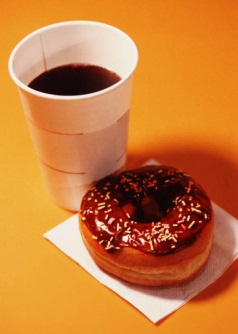 the Stacks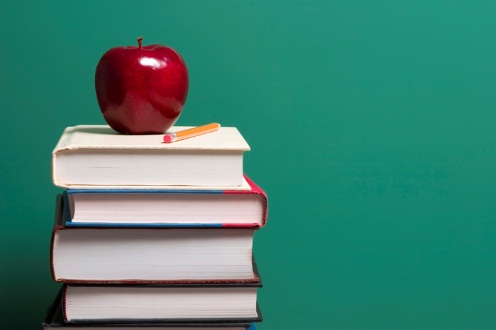 Snacks in the Stacks